College of Integrated Chinese Medicine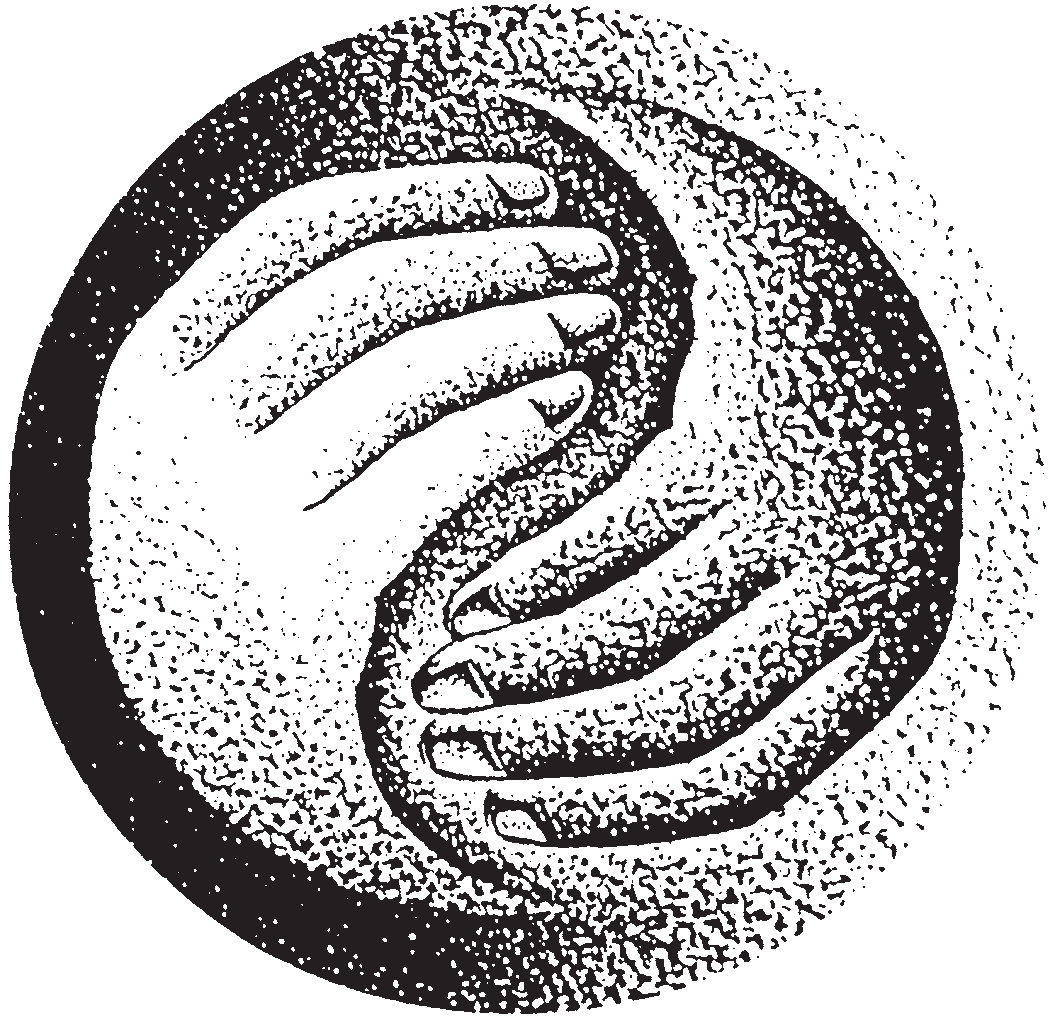 Application form for the BSc Acupuncture courseFormal educationPlease give details of any O-level, GCSE, NVQ or A-level qualifications (or equivalent), plus any degrees or further education qualifications which involved examination. Please enclose photocopies of your certificates, not the originals.
Work experiencePlease tell us which jobs you have done, paid or unpaid, as they help us understand your background.Date	Description of workWhat is your experience or knowledge of complementary or Chinese medicine? *We would like to know about any formal or informal study of Chinese medicine or any knowledge relevant to medicine or healing.What relevant informal studies or life experience do you have? *Tell us about any experience or informal study which would help you to understand energetic-based medicine. 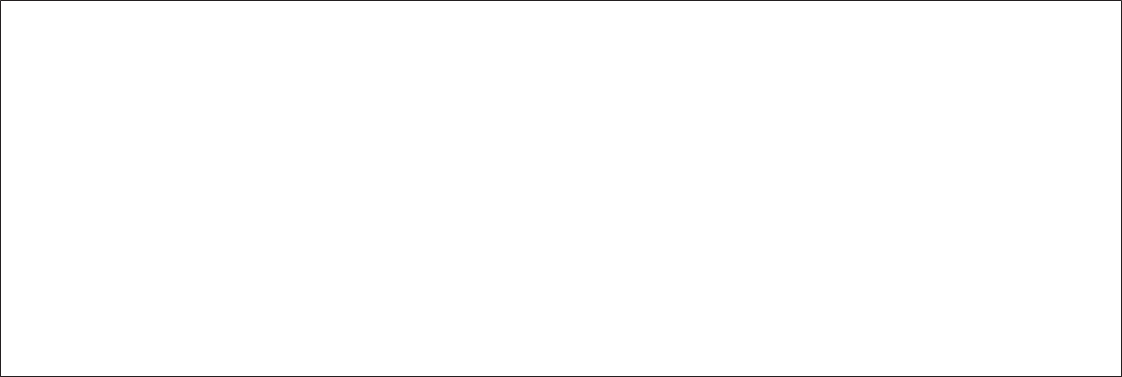 Why do you want to study acupuncture? *Please write 250 to 500 words. Your answer will help us assess your motivation and commitment.* There are no right answers to these three questions. They are intended to help us understand your background.How did you hear about the College? Please mention any specific individuals.Are you a registered disabled person? 	Yes 	NoIf the answer is yes, please state the nature of your disability.Registration number (if applicable)If you are not registered, but have a disability that you would like the college to know about please give details.Please note that the college has an equal opportunities policy and will shortlist people with disabilities as long as the basic criteria are met.If you are a British national, please provide a certified copy of a proof of identity bearing your name and photograph - ideally a passport.  Copy documents will be kept by us.If you are not of British nationality, please indicate your residency status below, and send us certified copies of documents proving your residency status and identity. Please give details of any convictions including any ‘spent’ convictions.If English is not your first language, and your secondary education was not in English, we require a copy of IELTS level academic level 6.5 certificate with a pass in all components upon application.Application feePlease enclose a fee of £50 with this application.  If you are offered a place and accept it, this fee will be set against your first year’s course fees. If we do not offer you a place, the fee will be refunded to you upon request. Before you sign this application…Have you attached a photo to the front page?By completing this form you give consent to allow your information to be stored on our databaseHave you enclosed photocopies of your examination certificates?If you have described why you want to study acupuncture on a separate sheet, is it enclosed?British nationals, have you enclosed a certified copy of a proof of identity i.e. passportForeign nationals, have you included certified copies of documents proving your identity and residency status in the UK? Have you included the application fee of £50 (fifty GB pounds) made payable to the College of Integrated Chinese Medicine?  Application date 	Signed Thank you. We look forward to considering your application.
Please email to Jo Vinall JVinall@cicm.org.uk If you have any queries we will be happy to help – call us on 0118 950 8889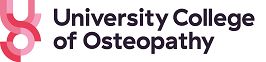 Validated by: Surname Surname First names First names First names Date of birthGender at birthGender identity if different from birthPreferred pronounNationalityNationalityEthnicityHome addressHome addressCurrent work	Current work	Please supply one passport-sized photo of yourself.Mobile	
Alternative numberMobile	
Alternative numberMobile	
Alternative numberEmailEmailWhere attendedFromToSubjectQualification and grade achieved - this must be included.